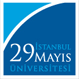 Doküman NoSBE-FR.028Yayın Tarihi30/03/2018Revizyon No01Revizyon Tarihi02/12/2023Sayfa No1/1TEZ KONUSUEnstitüye teslim ettiğim tezin aynısından birer adet aşağıda isimleri yazılı jüri üyelerine de tez teslim ettim.Bilgilerinize arz ederim.	                                                                                                                                                 (İsim – İmza)                                                                                                                                                  ÖğrenciJÜRİ ÜYESİNot: Öğrenci, jüri tebliğ tarihinden itibaren tezini en geç 3 gün içinde jüri üyelerine teslim etmesi ve bu süre içinde tez teslim tutanağını Enstitüye getirmesi gerekmektedir.TEZ KONUSUEnstitüye teslim ettiğim tezin aynısından birer adet aşağıda isimleri yazılı jüri üyelerine de tez teslim ettim.Bilgilerinize arz ederim.	                                                                                                                                                 (İsim – İmza)                                                                                                                                                  ÖğrenciJÜRİ ÜYESİNot: Öğrenci, jüri tebliğ tarihinden itibaren tezini en geç 3 gün içinde jüri üyelerine teslim etmesi ve bu süre içinde tez teslim tutanağını Enstitüye getirmesi gerekmektedir.TEZ KONUSUEnstitüye teslim ettiğim tezin aynısından birer adet aşağıda isimleri yazılı jüri üyelerine de tez teslim ettim.Bilgilerinize arz ederim.	                                                                                                                                                 (İsim – İmza)                                                                                                                                                  ÖğrenciJÜRİ ÜYESİNot: Öğrenci, jüri tebliğ tarihinden itibaren tezini en geç 3 gün içinde jüri üyelerine teslim etmesi ve bu süre içinde tez teslim tutanağını Enstitüye getirmesi gerekmektedir.TEZ KONUSUEnstitüye teslim ettiğim tezin aynısından birer adet aşağıda isimleri yazılı jüri üyelerine de tez teslim ettim.Bilgilerinize arz ederim.	                                                                                                                                                 (İsim – İmza)                                                                                                                                                  ÖğrenciJÜRİ ÜYESİNot: Öğrenci, jüri tebliğ tarihinden itibaren tezini en geç 3 gün içinde jüri üyelerine teslim etmesi ve bu süre içinde tez teslim tutanağını Enstitüye getirmesi gerekmektedir.